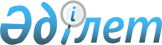 Об утверждении Положения государственного учреждения "Отдела экономики и бюджетного планирования Аксуского района"
					
			Утративший силу
			
			
		
					Постановление акимата Аксуского района Алматинской области от 07 апреля 2015 года № 118. Зарегистрировано Департаментом юстиции Алматинской области 06 мая 2015 года № 3160. Утратило силу постановлением акимата Аксуского района Алматинской области от 22 июня 2016 года № 297      Сноска. Утратило силу постановлением акимата Аксуского района Алматинской области от 22.06.2016 № 297.

      Примечание РЦПИ.

      В тексте документе сохранена пунктуация и орфография оригинала.

      В соответствии с подпунктом 8) статьи 18 Закона Республики Казахстан от 1 марта 2011 года "О государственном имуществе" и Указом Президента Республики Казахстан от 29 октября 2012 года № 410 "Об утверждении Типового положения государственного органа Республики Казахстан", акимат Аксуского района ПОСТАНОВЛЯЕТ:

       Утвердить Положение государственного учреждения "Аппарат акима Аксуского района" согласно приложению к настоящему постановлению.

       Возложить на руководителя государственного учреждения "Отдел экономики и бюджетного планирования Аксуского района" Жандосову Гульнару Жандосовну опубликование настоящего постановления после государственной регистрации в органах юстиции в официальных и периодических печатных изданиях, а также на интернет - ресурсе, определяемом Правительством Республики Казахстан, и на интернет - ресурсе акимата района. 

       Контроль за исполнением настоящего постановления возложить на руководителя аппарата акима района Сабырбаева Амандоса Акишивича.

       Настоящее постановление вступает в силу со дня государственной регистрации в органах юстиции и вводится в действие по истечении десяти календарных дней после дня его первого официального опубликования.

 Положение о государственном учреждении "Отдел экономики и бюджетного
планирования Аксуского района" 1. Общие положения      1. Государственное учреждение "Отдел экономики и бюджетного планирования Аксуского района" является государственным органом Республики Казахстан, осуществляющим руководство в сферах услуги по реализации государственной политики в области формирования, развития экономической политики, системы государственного планирования и управления района.

      2. Государственное учреждение "Отдел экономики и бюджетного планирования Аксуского района" не имеет ведомств.

      3. Государственное учреждение "Отдел экономики и бюджетного планирования Аксуского района" осуществляет свою деятельность в соответствии с Конституцией и законами Республики Казахстан, актами Президента и Правительства Республики Казахстан, иными нормативными правовыми актами, а также настоящим Положением. 

      4. Государственное учреждение "Отдел экономики и бюджетного планирования Аксуского района" является юридическим лицом в организационно-правовой форме государственного учреждения, имеет печати и штампы со своим наименованием на государственном языке, бланки установленного образца, в соответствии с законодательством Республики Казахстан счета в органах казначейства. 

      5. Государственное учреждение "Отдел экономики и бюджетного планирования Аксуского района" вступает в гражданско-правовые отношения от собственного имени. 

      6. Государственное учреждение "Отдел экономики и бюджетного планирования Аксуского района" имеет право выступать стороной гражданско-правовых отношений от имени государства, если оно уполномочено на это в соответствии с законодательством. 

      7. Государственное учреждение "Отдел экономики и бюджетного планирования Аксуского района" по вопросам своей компетенции в установленном законодательством порядке принимает решения, оформляемые приказами руководителя государственного учреждения "Отдел экономики и бюджетного планирования Аксуского о района" и другими актами, предусмотренными законодательством Республики Казахстан. 

      8. Структура и лимит штатной численности государственного учреждения "Отдел экономики и бюджетного планирования Аксуского района" утверждаются в соответствии с действующим законодательством. 

      9. Местонахождение юридического лица: индекс 040100, Республика Казахстан, Алматинская область, Аксуского район, село Жансугурово, улица Желтоксан, № 5. 

      10. Полное наименование государственного органа – государственное учреждение "Отдел экономики и бюджетного планирования Аксуского района".

      11. Настоящее Положение является учредительным документом государственного учреждения "Отдел экономики и бюджетного планирования Аксуского района". 

      12. Финансирование деятельности государственного учреждения "Отдел экономики и бюджетного планирования Аксуского района" осуществляется из местного бюджета. 

      13. Государственному учреждению "Отдел экономики и бюджетного планирования Аксуского района" запрещается вступать в договорные отношения с субъектами предпринимательства на предмет выполнения обязанностей, являющихся функциями государственного учреждения "Отдел экономики и бюджетного планирования Аксуского района". 

      Если государственному учреждению "Отдел экономики и бюджетного планирования Аксуского района" законодательными актами предоставлено право осуществлять приносящую доходы деятельность, то доходы, полученные от такой деятельности, направляются в доход государственного бюджета.

 2. Миссия, основные задачи, функции, права и обязанности государственного учреждения "Отдел экономики и бюджетного планирования Аксуского района"      14. Миссия государственного учреждения "Отдел экономики и бюджетного планирования Аксуского района": услуги по реализации государственной политики в области формирования и развития экономической политики, системы государственного планирования и управления района.

      15. Задачи: 

      1) разработка программы развития района;

      2) разработка ежегодного прогноза социально-экономического развития района;

      3) разработка проекта районного бюджета на плановый период с учетом прогноза социально-экономического развития области.

      16. Функции:

      1) подготовка плана мероприятий по реализации программы развития района;

      2) ведение мониторинга программы развития района;

      3) подготовка и уточнение прогноза показателей социально-экономического развития района;

      4) прогнозирование поступлений в местный бюджет с учетом прогноза социально-экономического развития;

      5) подготовка проекта утверждения и уточнения бюджета района, направление на рассмотрение бюджетной комиссии района;

      6) подготовка проекта постановления акимата района о реализации решения маслихата о районном бюджете;

      7) рассмотрение бюджетных заявок, проектов бюджетных программ администраторов бюджетных программ;

      8) формирование и направление на рассмотрение бюджетной комиссии заключения по итогам рассмотрения бюджетных заявок и проектов бюджетных программ администраторов бюджетных программ района;

      9) реализация мер по оказанию социальной поддержки специалистов и выдача бюджетных кредитов для реализации мер социальной поддержки специалистов;

      10) осуществление иных функции, возлагаемых на государственное учреждение "Отдел экономики и бюджетного планирования Аксуского района" законодательством Республики Казахстан.

      17. Права и обязанности:

      1) в пределах своей компетенции запрашивать и получать у государственных органов и иных организаций необходимые информации и документы;

      2) привлекать для непосредственного обследования объектов мониторинга и анализа информации, экспертиз и консультаций относящейся к предмету регионального мониторинга собственности, представителей местных исполнительных органов, а также независимых экспертов;

      3) в пределах своей компетенции осуществлять иные права и обязанности в соответствии с законодательством Республики Казахстан.

 3. Организация деятельности государственного учреждения "Отдел экономики и бюджетного планирования Аксуского района"      18. Руководство государственного учреждения "Отдел экономики и бюджетного планирования Аксуского района" осуществляется первым руководителем, который несет персональную ответственность за выполнение возложенных на государственное учреждение "Отдел экономики и бюджетного планирования Аксуского района" задач и осуществление им своих функций. 

      19. Первый руководитель государственного учреждения "Отдел экономики и бюджетного планирования Аксуского района" назначается на должность и освобождается от должности акимом района.

      20. Первый руководитель государственного учреждения "Отдел экономики и бюджетного планирования Аксуского района" не имеет заместителей.

      21. Полномочия первого руководителя государственного учреждения "Отдел экономики и бюджетного планирования Аксуского района":

      1) в пределах своей компетенции определяет обязанности и полномочия работников государственного учреждения "Отдел экономики и бюджетного планирования Аксуского района";

      2) в соответствии с действующим законодательством назначает и освобождает от должности работников государственного учреждения "Отдел экономики и бюджетного планирования Аксуского района";

      3) в установленном законодательством порядке поощряет и налагает дисциплинарные взыскания на работников государственного учреждения "Отдел экономики и бюджетного планирования Аксуского района";

      4) в пределах своей компетенции издает приказы, инструкции, обязательные для исполнения работниками государственного учреждения "Отдел экономики и бюджетного планирования Аксуского района", организациям находящихся в ведении государственного учреждения "Отдел экономики и бюджетного планирования Аксуского района";

      5) в пределах своей компетенции представляет интересы государственного учреждения "Отдел экономики и бюджетного планирования Аксуского района" в государственных органах и иных организациях;

      6) осуществляет иные полномочия в соответствии с законодательством Республики Казахстан.

      Исполнение полномочий первого руководителя государственного учреждения "Отдел экономики и бюджетного планирования Аксуского района" в период его отсутствия осуществляется лицом, его замещающим в соответствии с действующим законодательством. 

 4. Имущество государственного учреждения "Отдел экономики и бюджетного планирования Аксуского района"      22. Государственное учреждение "Отдел экономики и бюджетного планирования Аксуского района" может иметь на праве оперативного управления обособленное имущество в случаях, предусмотренных законодательством. 

      Имущество государственного учреждения "Отдел экономики и бюджетного планирования Аксуского района" формируется за счет имущества, переданного ему собственником, а также имущества (включая денежные доходы), приобретенного в результате собственной деятельности и иных источников, не запрещенных законодательством Республики Казахстан.

      23. Имущество, закрепленное за государственным учреждением "Отдел экономики и бюджетного планирования Аксуского района", относится к коммунальной собственности.

      24. Государственное учреждение "Отдел экономики и бюджетного планирования Аксуского района" не вправе самостоятельно отчуждать или иным способом распоряжаться закрепленным за ним имуществом и имуществом, приобретенным за счет средств, выданных ему по плану финансирования, если иное не установлено законодательством.

 5. Реорганизация и упразднение государственного учреждения "Отдел экономики и бюджетного планирования Аксуского района"      25. Реорганизация и упразднение государственного учреждения "Отдел экономики и бюджетного планирования Аксуского района" осуществляются в соответствии с законодательством Республики Казахстан.

      Государственное учреждение "Отдел экономики и бюджетного планирования Аксуского района" в ведении ведомства и организации не имеет.


					© 2012. РГП на ПХВ «Институт законодательства и правовой информации Республики Казахстан» Министерства юстиции Республики Казахстан
				
      Исполняющий обязанности 

      акима района

С. Корганбаев
Приложение утвержденное постановлением акимата Аксуского района от 7 апреля 2015 года № 118 "Об утверждении Положения государственного учреждения "Отдел экономики и бюджетного планирования Аксуского района"